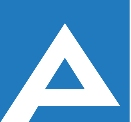 Agenţia Naţională pentru Ocuparea Forţei de MuncăLista candidaţilor admişi la concursul pentru ocuparea funcţiilor publice vacante:Notă: Persoanele care au depus dosarul de concurs prin e-mail se vor prezenta la data de                         03.02.2023, ora 09.45 cu documentele originale pentru a se verifica veridicitatea actelor depuse, sub sancțiunea respingerii dosarului de concurs (mun. Chișinău, str. V. Alecsandri 1, etajul VI).Nr. d/oNume, PrenumeComentariiSpecialist principal, Serviciul monitorizarea Agenției Naționale pentru Ocuparea Forței de MuncăSpecialist principal, Serviciul monitorizarea Agenției Naționale pentru Ocuparea Forței de MuncăProba scrisă va avea loc la data de 03.02.2023, ora 10.00,mun. Chișinău, str. Vasile Alecsandri, 1, etajul VI, bir. 603Agenția Națională pentru Ocuparea Forței de Muncă1.Țopa Victoria Proba scrisă va avea loc la data de 03.02.2023, ora 10.00,mun. Chișinău, str. Vasile Alecsandri, 1, etajul VI, bir. 603Agenția Națională pentru Ocuparea Forței de Muncă